The American Legion Temporary Financial Assistance (TFA) program grants assistance to children of active duty service members, regardless of whether a service member has membership in The American Legion. This is a one-time grant, on behalf of active duty Coast Guard minor dependents, for up to $1,500.00.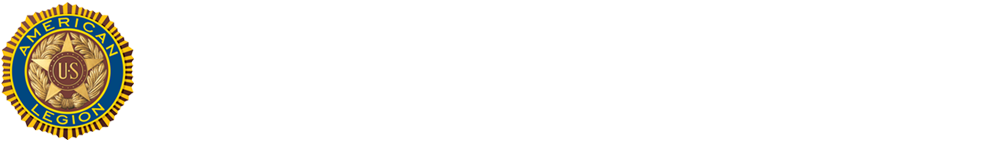 To provide expedited assistance, National Headquarters has authorized the use of an abbreviated Temporary Financial Assistance (TFA) application for use with active duty USCG only and only for the duration of the current government shutdown. National Headquarters is excited to work with Coast Guard Mutual Assistance (CGMA), and the USCG to verify the need and send TFA applications directly to the email address below. Enclosed is a copy of the TFA application memorandum, to be endorsed by the members commanding officer, for use during this period only.   As verification that USCG active members are affected during the shutdown is well documented already, The American Legion National office will waive the requirement for supporting documentation to prove that these veterans have exhausted all other means of assistance, again, just for the duration of this government shutdown. Send applications to: c&y@legion.orghttps://www.legion.org/financialassistance/244450/american-legion-ready-assist-coast-guardsmen-affected-shutdown